Name:Pronouns:What the baby will call me:Please note that I have:My delivery is planned as:    vaginal birth        Cesarean        VBAC ATTENDANTS	Partner:	Doula:	Friends:	Family:	Children:Birth Goals/Hope for birth example: I plan to have an unmedicated/medicated birth. I am open to all natural/pharmacological pain management techniques. I am not tied to a water or land birth, whatever feels good in the moment is what will happen. I do not want to birth on my back.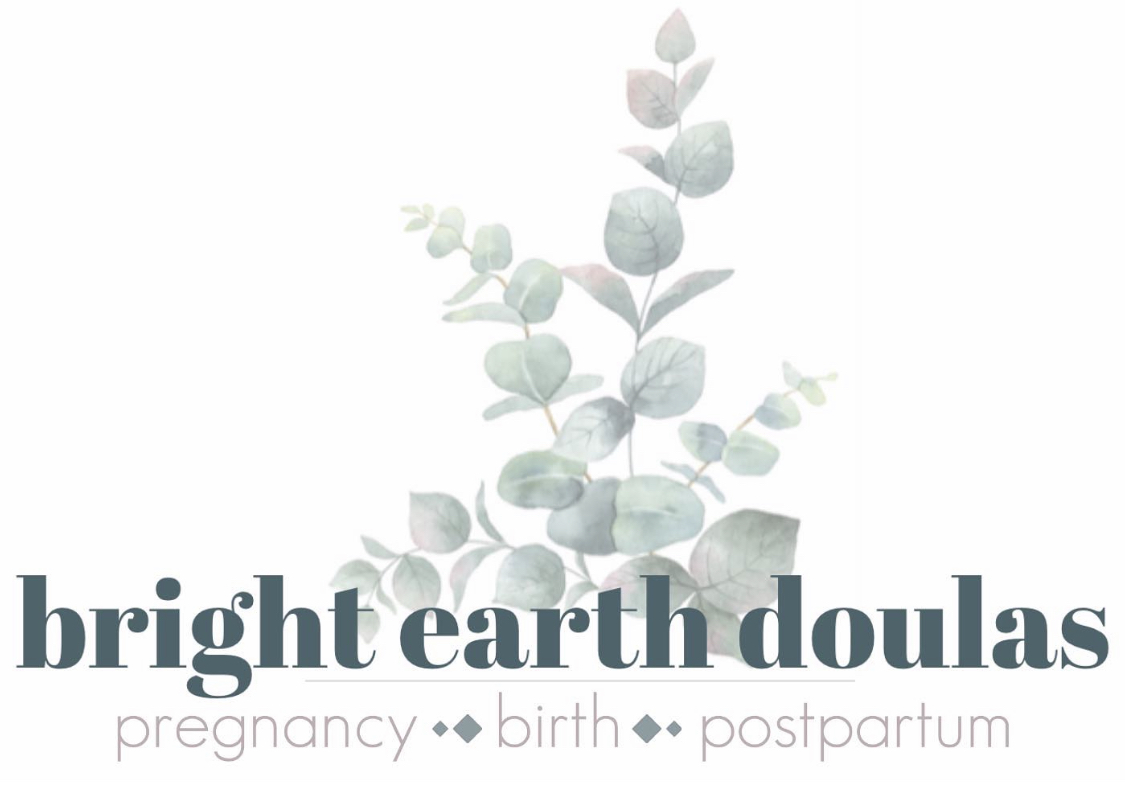 Labor and Birth Labor at home as long as possibleInduction cytotec, cervidil, foley bulb, Pitocin are you opposed to using any of the methods of induction? What is your doctors induction process Water breaking: naturally or artificially Cervix checks: do you want them? Do you want to know the details after the exam if you decide to have one done Pharmocological pain management: fentanyl, epiduralNatural pain management: movement, massage, aromatherapy, hydrotherapy, mediation, breath, sterile water injections, nitrous oxide Baby monitoring: EFM-continious monitoring or intermittent Pushing: position, directed vs not directed, ring of fire—calm relaxed let perineum stretch warm compresses, or oil, pressure from attending provider?No episiotomy Vacuum/forceps yes/noExpectant vs. active management of 3rd stage of labor pitocin, cytotec, cord traction Save/don’t save placenta Don’t cut cord until: done pulsing, until placenta is birthed, until cord is white, until XX minutes/hours has passedIV fluids yes/no Eat, drink and move freely during labor Ambiance: low lights, quiet, musicAfter Birth Immediate skin to skin Wipe baby down yes/noBulb suction yes/no Don’t rush first breast/chestfeeding moment allow for breast crawl XX will cut cord Newborn Procedures Bulb suction yes/no Hep B vaccine yes/no Vitamin K shot yes/no Eye ointment yes/no Pacifiers yes/noSweeties/sugar yes/no Formula yes/no Circumcision yes/noBath yes/noC-section (if determined an emergency)Gentle c-section Vaginal swab yes/noSedatives yes/noNon-drowsy, anti-nausea medication (Zofran)IV in non-dominant arm Lead lines on back so chest is free for immediate skin-to-skinNo arm restraintsLimit all non-essential talking2 layer stitching Who do you want present for c-section: partner and/or doula or other support person Immediate skin to skin Screen lowered just before delivery or clear drape so laboring person can see baby being born Baby to be pulled out gently and slowly, allow cord to continue pulsing after birth for 3/5 minutesSkin to skin and breastfeeding immediately after delivery, baby evaluated on chest, if not possible allow partner to do skin to skin with baby Delay weighing, measuring, and newborn procedures until after golden hour and breastfeeding in post-op XX will cut cord Baby to stay with a parent always. If NICU transfer necessary partner will go with baby, XX will stay with momNo bottles, pacifiers, sugar water, or formula Recovery/Post Op. TAP block administered by anesthesiologist. Limit interupptions and noise Baby doesn’t leave parents and a parent is present at all timesBath yes/no for baby Laboring person prefers to be mobile ASAP, have catheter removed, to eat and drink, and have IV removed as soon as possible 